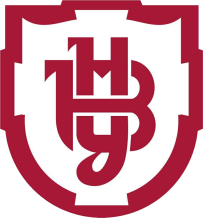 Волинський національний університет імені Лесі Українки
ВСЕУКРАЇНСЬКА ОЛІМПІАДА З ХІМІЇ
ЗАВДАННЯ ЗАОЧНОГО ТУРУI рівень (максимально по 2 бали за кожне завдання)Записати електронну формулу атома Сульфуру. Вказати загальну кiлькiсть 
p-електронів.Закінчити рівняння реакцій:
SO3 + H2O →	NaOH + CO2 →BaCl2 + H2SO4 →	Fe + CuSO4 →Записати рівняння реакції повного гідробромування етину. Вказати загальну кількість атомів у молекулі продукту реакції.II рівень (максимально по 3 бали за кожне завдання)При відновленні у струмені водню нагрiвали деякий час плюмбум (II) оксид масою 18,47 г. Після цього сумарна маса твердого залишку становила 18,07 г. Скільки грамів води утворилось?Густини за повітрям парів хлориду і броміду одного і того ж чотиривалентного елемента відповідно рівні 6,55 і 12,69. Вказати відносну атомну масу цього елемента.Написати формули ізомерних амінокислот з нерозгалуженим карбоновим ланцюгом складу С4Н9O2N.III рівень (максимально 5 балів)Розчиненням кальцій хлориду гексагідрату СаCl26Н2О у воді добуто 150 мл розчину з масовою часткою кальцій хлориду 16 % та густиною 1,14 г/мл.
У скількох грамах води потрібно розчинити кристалогідрат?